BACCALAURÉAT PROFESSIONNELMAINTENANCE NAUTIQUE	Session : 2014E.1 – ÉPREUVE SCIENTIFIQUE ET TECHNIQUEE11 – ANALYSE D’UN SYSTÈME TECHNIQUEDurée : 3h	Coef. : 2DOSSIER SUJETCe dossier comprend cette page de garde et 11 pages numérotées de DS 1/11 à DS 11/11.Barème sur 100 pointsCalculatrice autoriséeProblématique :IL est précisé, sur le livret d’entretien, qu’une vérification du Propulseur doit être effectuée périodiquement, lors d’opération de maintenance préventive.Dans ces conditions il est nécessaire de connaître, et donc d’analyser, le système,  afin de proposer des causes de dysfonctionnement et d’optimiser cette maintenance.Il sera demandé : D’analyser les différentes fonctions, afin de maîtriser la totalité des zones à vérifier.   D’étudier l’assemblage du propulseur et les solutions technologiques utilisées, afin d’optimiser le démontage et le remontage.   De faire des calculs de vérification, afin de comprendre l’influence des paramètres sur le bon fonctionnement du mécanisme de rétraction, et du propulseur rétractable en général.ANALYSE GLOBALE                                En utilisant le S.A.D.T. du document ressource  DR 2/5I - 1    Indiquer ci-dessous les matières d’œuvre d’entrée et de sortie du  systèmeMO Entrée =      ....................................................................................................MO Sortie =       .................................................................................................... I – 2   Parmi ces trois propositions, entourer celle qui peut être utilisée pour définir la              Valeur Ajoutée du système de propulseur d’étrave rétractable par rapport à un 	      propulseur standard. Le bateau est plus rapideLe bateau est plus manœuvrableLe bateau est plus rapide et plus manœuvrableI - 3    Soit le diagramme des inter-acteurs suivant :           lié au propulseur latéral rétractable. Compléter le tableau ci-dessous définissant  les fonctions du système. Les réponses seront choisies parmi les propositions suivantes.Résister à la corrosion 			Réduire le phénomène de trainée                                 Faciliter l’accès aux organes internes 	Se fixer sur la coque	Se connecter aux arrivées électriques 	Répondre aux critères esthétiques de l’embarcation            S’adapter aux conditions climatiques 	Evacuer les déchets	ANALYSE DES FONCTIONS  PRINCIPALES II-1-  ETUDE STRUCTURELLECompléter le tableau ci-dessous en indiquant le nom des sous systèmes assurant les  deux fonctions principales. (voir document ressources  DR 2/5)L’analyse suivante portera principalement sur la fonction d’escamotage réalisée grâce à un système de bielles, formant un parallélogramme mobile,  actionné par un vérin. II-2 ETUDE DU PARALLÈLOGRAMME D’ESCAMOTAGEII-2 .1    Compléter le « Tableau Râteau » ci-dessous définissant les diverses                  classes d’équivalences du système.                                                  Seules les pièces principales apparaissent dans ce tableauII-2.2  Compléter le Graphe des Liaisons suivant en vous aidant du schéma fonctionnel               de la question II-2.3. II-2.3  Soit le schéma fonctionnel du Propulseur rétractable représenté en position rentrée.Repérer et repasser les sous ensembles SE1, SE2 et SE3 en utilisant trois couleurs différentes.              ANALYSE DES FONCTIONS SECONDAIRESIII-1   FS1 : Etre étanche.Quel élément réalise l’étanchéité entre l’arbre de commande rep 5 et le carter rep 13. (Préciser le nom et le repère du ou des éléments)...............................................................................................................................................	b-  C’est une étanchéité     :            STATIQUE             DYNAMIQUE	Rayer la mauvaise réponseIII-2   FS3 :  Résister à la Corrosion  D’après les hachures du plan d’ensemble, quelle est la matière du carter rep 13 ?................................................................................................................................................b-     Les hachures du levier de commande rep 15 indiquent une matière de type « acier »,          Quel doit être le type d’acier utilisé ?................................................................................................................................................III-3  FS4 : Faciliter l’accès aux organes internesa-     Par combien de vis le couvercle supérieur  rep 20 est-il fixé ?     ..............................b-     Donner la désignation normalisée de ces vis ? .................................................................		c-     Quelle clé utilise t’on pour le serrage de ces vis ? .........................................................		d-     Quelle est la fonction des goupilles « Béta » rep 33  (voir coupe partielle DD)Rayer les mauvaises réponses :     	Arrêter l’axe rep 4 en translation par rapport à la tuyère.        						Bloquer la rotation de l’axe rep4 par rapport à la tuyère.						Permettre le montage et le démontage rapidement. 						Eviter la corrosion de l’axe rep 4.       IV   ETUDE CINEMATIQUE DU SYSTEME À                                                                                                                                                      « PARALLELOGRAMME »Soit  le plan d’ensemble simplifié du Propulseur Rétractable représenté en position sortie totale. 	Seules sont représentées les pièces rentrant dans la chaîne cinématique. Les points A, B, C, D, E, F, sont les centres des liaisons pivot correspondantes. Les points A, C, D sont fixes, par rapport au carter rep 13 non représenté sur le schéma ci-dessous.Le carter rep 13 est le référentiel. Le point H est le centre de l’hélice. 	Durant le mouvement de sortie, on supposera  que dans la position étudiée, la trajectoire 	du point H est verticale.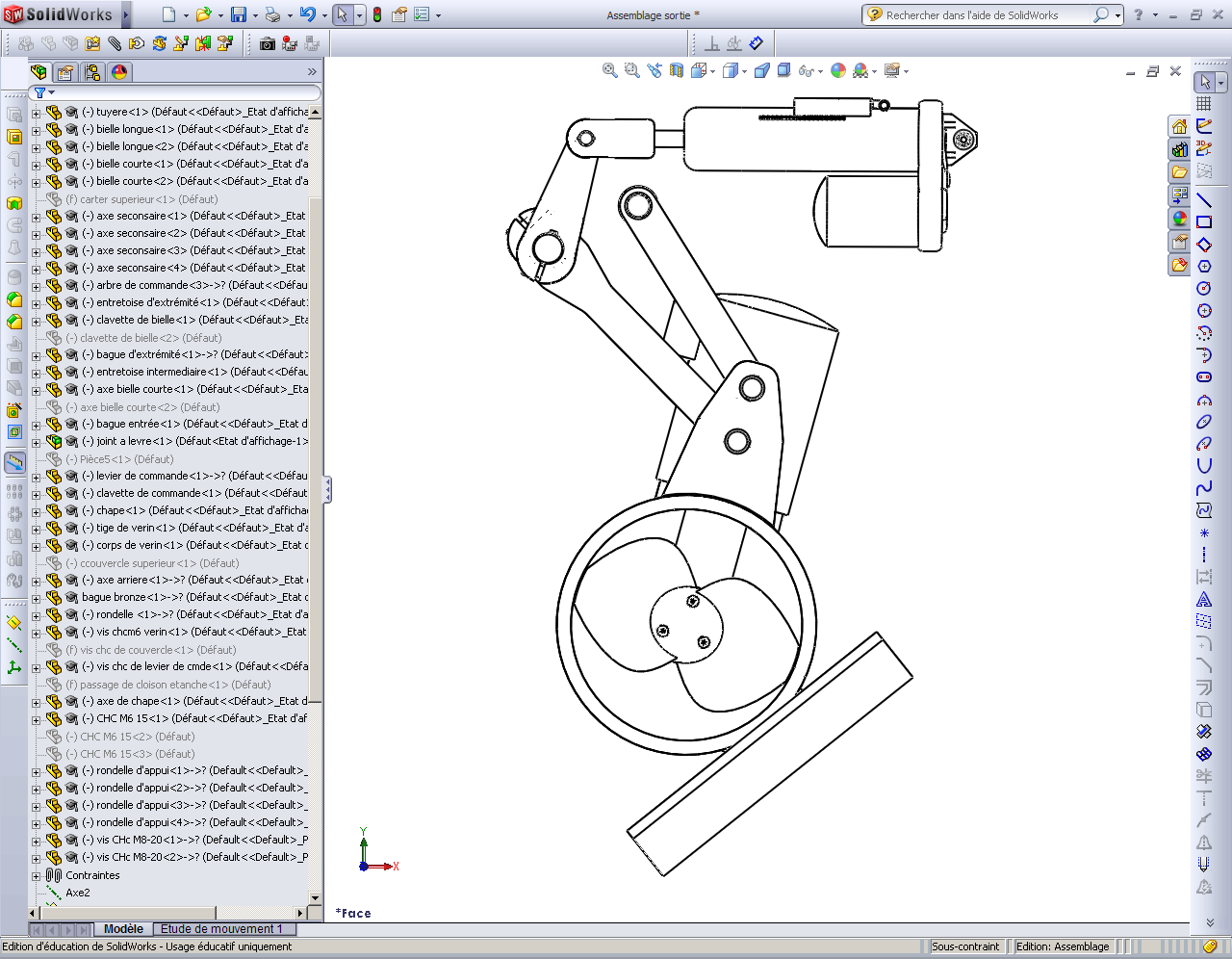 	IV-1    Calcul de la vitesse de sortie de la tuyèreQuel est le mouvement du levier repère 15 par rapport au carter repère 13 ? ...........................................................................................................................................Quelle est la trajectoire de B appartenant au levier repère 15 par rapport au carter repère 13 ? ........................................................................................................................................... Sur le schéma page DS 6/11 : Tracer cette trajectoire et la repérer   T. B15/13Quel est le mouvement de la bielle repère 3 par rapport au carter repère 13 ? ...........................................................................................................................................Quel est le mouvement de la bielle repère 2 par rapport au carter repère 13 ? ............................................................................................................................................Quelle est la trajectoire de E appartenant à la bielle repère 2 par rapport au carter repère 13 ?............................................................................................................................................Sur le schéma page DS 6/11 : Tracer cette trajectoire et la repérer    T. E2 / 13Sur le schéma page DS 6/11 : Tracer la direction de la vitesse de B15 / 13  (notée :  V B15/13)Sur le schéma page DS 6/11 : Tracer V B15/13  sachant que : VB15/13 = 1cm/sVous prendrez une échelle de représentation de 1cm/s                  2cmSur le schéma page DS 6/11 : Tracer la direction de la vitesse de E2/13	(notée :  V E2/13)Déterminer par la méthode du champ des vecteurs vitesse : la vitesse du point E2/13, à l’arrivée à sa position sortie maximum. VE2/13 = ............................. cm/s                          Comparer   VE2/13  et  VE1/13                         ..........................................................................................................................................Par la méthode de l’équi-projectivité, et en respectant l’hypothèse sur la trajectoire du point H :  Déterminer la vitesse linéaire de H1/ 13.   VH1/13 =..............................cm/s                 IV-2    Calcul du temps de sortie de la tuyèreEn vous aidant du document constructeur  du dossier ressources DR 2/5 :  Ecrire la cote E de sortie totale de la tuyère du propulseur R200E.                         E = ..........................mm           Soit           E = ..........................cmEn déduire par le calcul le temps t de sortie de la tuyère. La vitesse moyenne du point H est : VH1/ 13 = 2,2 cm/s        Rappel VH = E / t............................................................................................................................................................................................................................................................................................................................................................................................................................................................                                                   t =   .................. sV  ETUDE STATIQUE DE LA COMMANDE D’ESCAMOTAGEAfin de vérifier la force nécessaire au vérin pour rétracter le propulseur vous ferez l’étude Statique du système de « parallélogramme ».Le propulseur sera dans une position intermédiaire la plus défavorable.Données du problème :Au cours de la remontée de la tuyère, on suppose que l’action de celle-ci sur l’ensemble isolé(15+5+2) en E est verticale, vers le bas, sera notée FE et d’intensité de 500N. 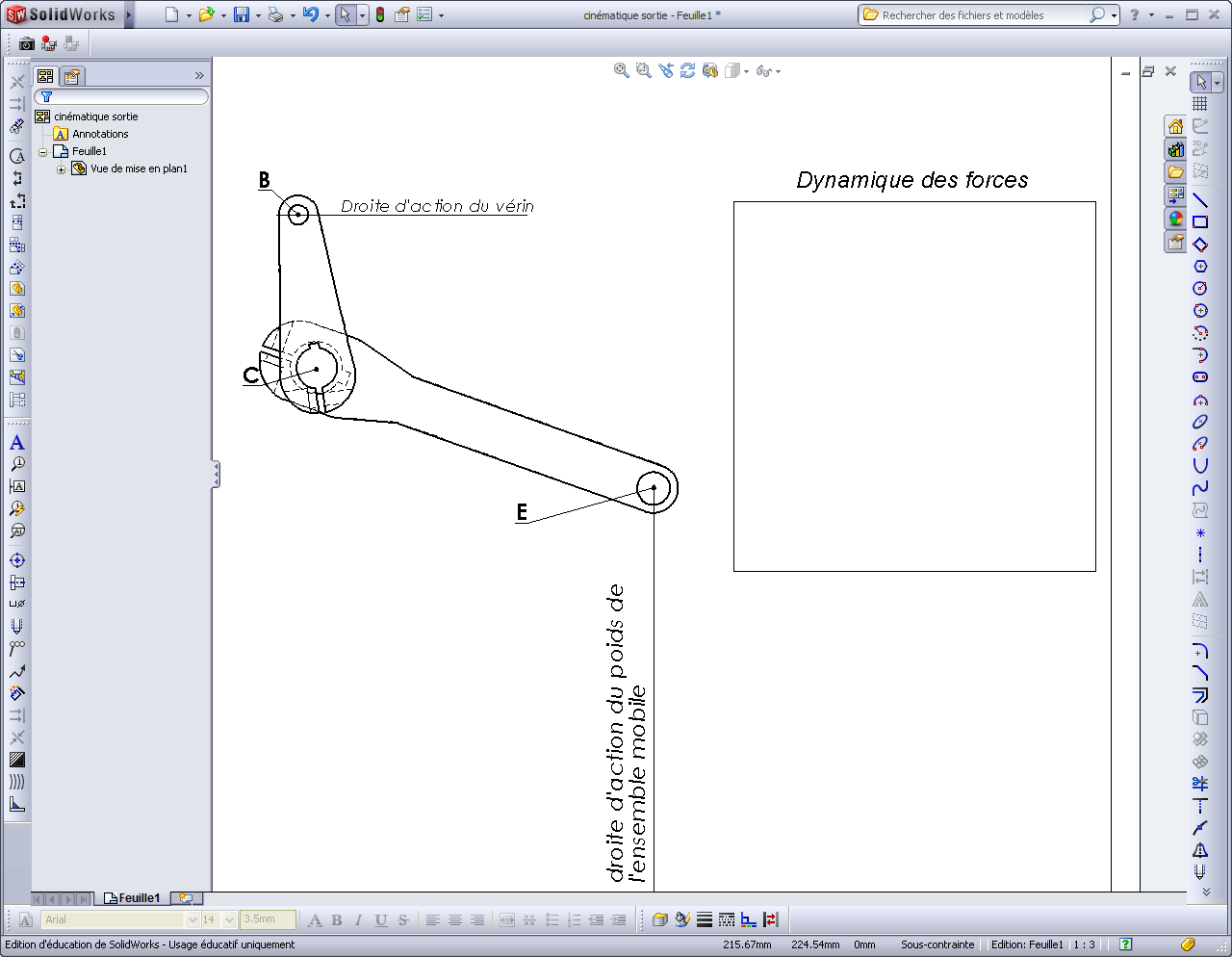 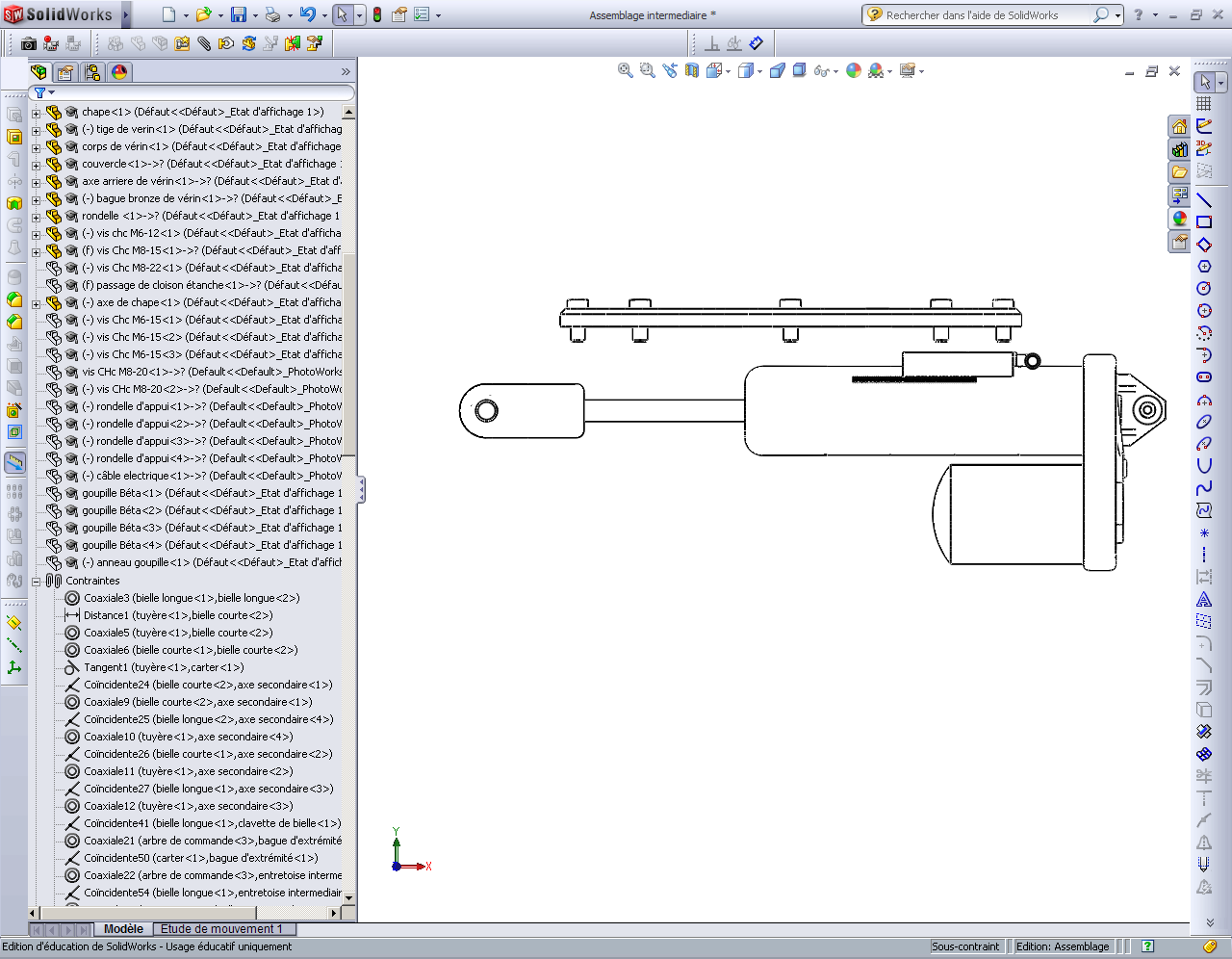 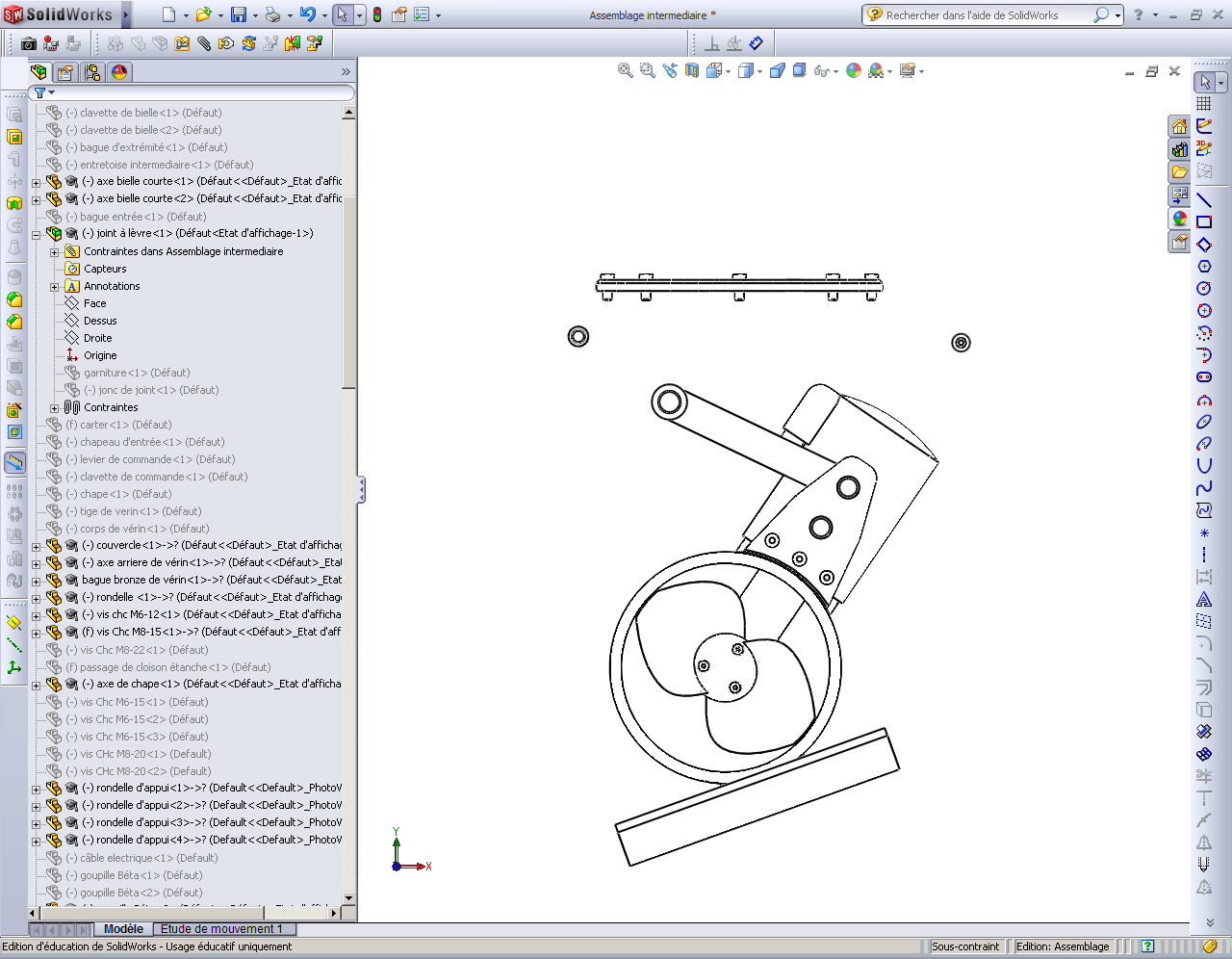 Soit l’ensemble Isolé  (15+5+2) Echelle 10 N  =>  1mmCompléter le tableau bilan des actions mécaniques ci-dessous. 	Les points d’interrogations sont les inconnues à ce stade du bilanEnoncer la condition d’équilibre d’un système soumis à l’action de trois forces non parallèles. 	            ................................................................................................................................................................................................................................................................ .................................................................................................................................Prolonger la ligne d’action (direction) des forces appliquées en E et B et en déduire celle appliquée en C, sur  l’ensemble Isolé (15+5+2) page précédente.Tracer le dynamique des forces, dans le cadre prévu à cet effet, page précédente. (Rappel : échelle 10N  pour  1mm)Compléter  le tableau ci-dessous en intégrant les nouveaux résultats obtenus.  (voir doc ressource DR2/5  propulseur R200E )Ecrire la force développée par le vérin d’après le constructeur.    Fvérin = ....................NComparer F(vérin) et FB( vérin /15+5+2).      (Avec le signe : =  ou  <  ou  >)                           Fvérin  .........   FB( vérin /15+5+2)     Conclusion. ....................................................................................................................................IAnalyse globale     9IIAnalyse des fonctions principales25IIIAnalyse des fonctions secondaires11IVCinématique30V Statique25total100FP1Propulser latéralement un bateau.FP2………………………………………………………………………………….FS1Etre étancheFS2………………………………………………………………………………….FS3………………………………………………………………………………….FS4………………………………………………………………………………….FS5Epouser la forme de la coque, une fois rétracté.FS6………………………………………………………………………………….FONCTIONSSOUS-SYSTEMESPropulser le bateau.........................................................................Mettre en rotation l’hélice..........................................................................Rentrer ou Sortir la tuyère (s’escamoter)Parallélogramme d’escamotageActionner l’escamotage............................................................................N° de pièceDésignationClasses d’équivalencesClasses d’équivalencesClasses d’équivalencesClasses d’équivalencesClasses d’équivalencesClasses d’équivalencesN° de pièceDésignationCarterTuyèreBielle longueBielle courteTige de vérinCorps de vérinN° de pièceDésignationSE0SE1SE2SE3SE4SE51TuyèreX2Bielle longueX3Bielle courteX4Axe secondaire5Arbre de Commande10Axe de bielle courte13CarterX14Chapeau15Levier de Cmde17Chape18Tige de vérinX19Corps de vérinX26Vis de levier de Cmde28Axe de chapeX30Vis de bielle ForcePoint d’applicationdirectionsensintensitéFE E 500NFC 13/15+5+2???FB  vérin/15+5+2??ForcePoint d’applicationdirectionsensintensitéFEE 500NFC 13/15+5+2FB  vérin/15+5+2